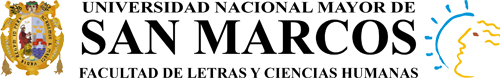 EXAMEN DE SUFICIENCIA DE IDIOMASFICHA DE INSCRIPCIÓN	DATOS PERSONALESNombres                         :…………………………………………………………………………….……….…………………Apellidos paterno         :………………………………….…………… materno ………………………………….………Tipo de documento          :………………………………….……...  Número:………………………….………..…….   Correo electrónico            :…………………………………………………………………………………………….……….Teléfono                             :………………………………………….. Celular:…………………………………..……….DATOS DE PROCEDENCIADocente UNMSM           Estudiante UNMSM           Egresado UNMSM            Trabajador UNMSM           Externo                                           Código                              :………………………………… EP/Dpto./Of.………………………………………………Facultad                          :…………………………………………………………………………………………………..……  Lugar de trabajo           :…………………………………………………………………………………………………………REFERENTE AL EXAMENIdioma                              :…………………………………………………            Motivo                             :………………………………………………………………………………….………….………..Nro. de veces que rinde el examen en la misma lengua: ………………………………………………………                            Fecha del examen anterior: día y añoADJUNTAFotocopia   de      DNIConstancia de estudioRecibo     de      pagoOBSERVACIONES……………………………………………………………………………………………………………………………………………….